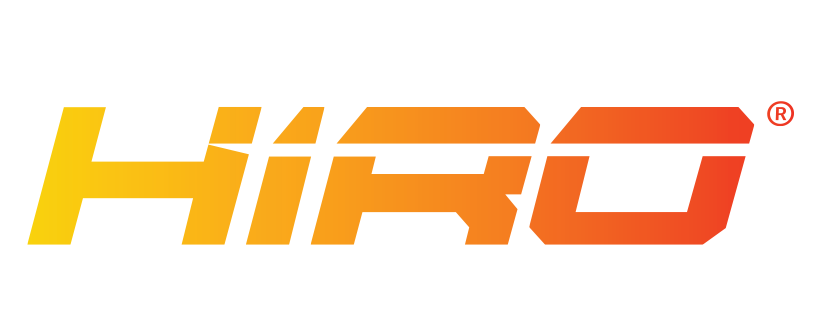 Warszawa, 12 listopada 2019 r.Informacja prasowa HIRO®CHEETAH, RAPTOR, PANTHER - trzy drapieżne klawiatury od HIRO®Polska marka wprowadziła do swojej oferty nowe modele klawiatur hybrydowych i mechanicznych, które dzięki zastosowaniu najnowszych rozwiązań pozwolą uzyskać dominację w grze. HIRO® CHEETAH wyposażona w nowoczesne hybrydowe przełączniki mechaniczno-membranowe z podświetleniem w kolorze pomarańczowym jest unikalnym połączeniem, klawiatury mechanicznej i membranowej, wykorzystując największe zalety każdego z tych rozwiązań. Klawisze wytrzymują do 50 milionów wciśnięć co w połączeniu z konstrukcją zapewniającą pełną odporność na zachlapania  oraz wyjątkową ergonomią tworzy klawiaturę wręcz idealną do długich i pełnych emocji sesji. Model HIRO® CHEETAH jest jednocześnie wyjątkowo atrakcyjną propozycją cenową w tej klasie sprzętu.HIRO® RAPTOR jest profesjonalną, mechaniczną klawiaturą dedykowaną użytkownikom aspirującym do przejścia na wyższy poziom gamingu. Optyczne przełączniki zapewniają najszybszą transmisję danych a podświetlenie z możliwością ustawienia jednego z wielu efektów w trzech różnokolorowych sekcjach pozwala stworzyć indywidualny design klawiatury, dopasowany do indywidualnych potrzeb. Klawisze RAPTORA zostały uformowane wtryskowo i wyposażone w wodoodporne oraz nieścieralne znaki.  Specjalna nano-powłoka gwarantuje odporność na zalanie oraz ułatwia utrzymanie czystości. PANTHER usytuowana jest najwyżej wśród nowych drapieżników HIRO®. Potrafi zaskoczyć wyjątkową jakością użytkowania ale również efektownym i trwałym wykonaniem. Wyposażona w niezrównane pod względem szybkości przełączniki optyczne oraz bardzo wygodną, składaną podkładkę na nadgarstki plasuje się w pierwszej lidze klawiatur dla zapalonych graczy. Unikalnego charakteru klawiaturze można nadać wykorzystując wielokolorowe podświetlenie w pełnej gamie RGB oraz programując własny tryb podświetlenia paneli bocznych. Każda z nowych klawiatur posiada funkcje n-key rollover oraz anti-ghosting, które zapewnią jeszcze lepszą komunikację z komputerem. Warto podkreślić, że wszystkie posiadają wymienialne i łatwo wyjmowane przełączniki oraz klawisze, co  pozwala na bezproblemowe naprawy i sprawną wymianę. Dodatkowo klawiatury wyposażone są w wysokiej jakości kable o długości 180 cm w oplocie tekstylnym, gwarantujące wygodę użytkowania jak również stabilną transmisję danych. Konstrukcja wykonana ze specjalnego stopu aluminium wykorzystywanego w awiacji, zapewnia odpowiednią masę połączoną z niespotykaną odpornością na zużycie. Wszystkie klawiatury cechuje ergonomiczny kształt przekładający się na komfort użytkowania.Parametry techniczne:	Sugerowane ceny:Model CHEETAH: 134,99 złModel RAPTOR: 229,99 złModel PANTHER: 299,98 złKlawiatury dostępne za pośrednictwem sklepu internetowego NTT oraz partnerów handlowych.O marce HIRO®:HIRO® jest dynamicznie rozwijającą się marką komputerów i akcesoriów dla graczy stworzoną przez NTT System S.A. z pasji i miłości do gamingu.Wykorzystując ponad 30-letnie doświadczenie NTT System S.A. w produkcji sprzętu komputerowego oraz wieloletnią współpracę ze środowiskiem gamingowym staramy się tworzyć produkty dostosowane do potrzeb graczy, czyli jednej z najbardziej wymagających grup odbiorców.Oferta HIRO jest stale rozbudowywana o nowe grupy produktów. Zanim jednak oddamy sprzęt w ręce użytkownika, musimy mieć pewność, że jest to wyrób najwyższej jakości i wydajności.Kontakt dla mediów:Grzegorz Kurek						Tomasz RajcaHIRO Brand Manager					Kierownik Działu Reklamy i MarketinguE-mail: grzegorz.kurek@ntt.pl				E-mail: tomasz.rajca@ntt.plMobile/WhatsApp : +48 693 555 227 			Mobile: +48 501 553 391Tel. + 48 22 760 73 26WeChat: GrzegorzKurek Skype: kurekgrzegorz	Model: CHEETAHNapięcie robocze: 5v±0.25vRobocze natężenie prądu: ≤150mAOdskok klawisza: 25g±10gŻywotność klawisza: ≥50 milionów naciśnięćWymagania sprzętowe: Interfejs USB 1.0/1.1/2.0/3.0; System operacyjny XP, X64, Vista, Win7, Win8, Win10Masa: 965gWymiary: 457*156*42mmDługość kabla: 180cmModel: RAPTORNapięcie robocze: 5v±0.25vRobocze natężenie prądu: ≤250mAOdskok klawisza: 25g±10gŻywotność klawisza: ≥50 milionów naciśnięćWymagania sprzętowe: Interfejs USB 1.0/1.1/2.0/3.0; System operacyjny XP, X64, Vista, Win7, Win8, Win10Masa: 1057gWymiary: 441.8*164*38mmDługość kabla: 180cmModel: PANTHERNapięcie robocze: 5v±0.25vRobocze natężenie prądu: ≤350mAOdskok klawisza: 25g±10gŻywotność klawisza: ≥50 milionów naciśnięćWymagania sprzętowe: Interfejs USB 1.0/1.1/2.0/3.0; System operacyjny XP, X64, Vista, Win7, Win8, Win10Masa: 1150gWymiary: 449*228.4*38mmDługość kabla: 180cm